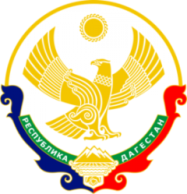 Муниципальное бюджетное общеобразовательное учреждение «Средняя общеобразовательная школа №5 с. Нижнее Казанище»368205.  РД,  Буйнакский район, с. Нижнее Казанище        е-mail:  n-Kazanische_school5@mail.ruПРИКАЗ15.06.2020 г.                                                                                          № 16/К-20О выдаче аттестатов об основном общем образовании  и о завершении обучения по образовательным программам основного общего образованияВ соответствии со ст. 59 «Итоговая аттестация» и ст.60 «Документы об образовании и (или) о квалификации. Документы об обучении» Федерального закона от 29 декабря 2012 года № 273-ФЗ «Об образовании в Российской федерации», с приказом Министерства просвещения Российской Федерации от 11.06.2020г. №295 «Об особенностях заполнения и выдачи аттестатов об основном общем и среднем общем образовании в 2020 году» и приказа Учреждения от 15.06.2020г. № 15/К-20 «О признании результатов промежуточной аттестации результатами ГИА по образовательной программе основного общего образования»ПРИКАЗЫВАЮ:Считать завершившими обучение по образовательным программам основного общего образования и успешно прошедшим государственную итоговую аттестацию следующих обучающихся 9 А класса, выдать аттестаты об основном общем образовании и приложения к ним обычного образца:Считать завершившими обучение по образовательным программам основного общего образования и успешно прошедшим государственную итоговую аттестацию следующих обучающихся 9 А класса и выдать аттестат об основном общем образовании с отличием и приложение к нему, имеющим итоговые отметки «отлично» по всем учебным предметам учебного плана, изучавшимся на уровне основного общего образования и наградить похвальным листом «За отличные успехи в учении»:Считать завершившими обучение по образовательным программам основного общего образования и успешно прошедшим государственную итоговую аттестацию следующих обучающихся 9 Б класса, выдать аттестаты об основном общем образовании и приложения к ним обычного образца:Считать завершившими обучение по образовательным программам основного общего образования и успешно прошедшим государственную итоговую аттестацию следующих обучающихся 9 Б класса и выдать аттестат об основном общем образовании с отличием и приложение к нему, имеющим итоговые отметки «отлично» по всем учебным предметам учебного плана, изучавшимся на уровне основного общего образования и наградить похвальным листом «За отличные успехи в учении»:Считать завершившими обучение по образовательным программам основного общего образования и успешно прошедшим государственную итоговую аттестацию следующих обучающихся 9 В класса, выдать аттестаты об основном общем образовании и приложения к ним обычного образца:Считать завершившими обучение по образовательным программам основного общего образования и успешно прошедшим государственную итоговую аттестацию следующих обучающихся 9 В класса и выдать аттестат об основном общем образовании с отличием и приложение к нему, имеющим итоговые отметки «отлично» по всем учебным предметам учебного плана, изучавшимся на уровне основного общего образования и наградить похвальным листом «За отличные успехи в учении»:Вручение аттестатов об основном общем образовании  обучающимся провести в торжественной обстановке 15.06.2020 г.Классным руководителям 9 А, 9 Б и 9 В классов Ахмедовой У.Т., Идрисовой З.М. и Абдурагимовой А.Г.  заполнить личные дела обучающихся и классные журналы и сдать секретарю Иманмурзаевой П.А. до 20.06.2020г. Ахмедовой У.Т., Идрисовой З.М. и Абдурагимовой А.Г.  довести данный приказ до сведения родителей (законных представителей) в срок до 16.06.2020г.Контроль исполнения данного приказа возложить на и.о. заместителя директора по УВР Абдурагимову А.Г.       Директор                                                       Г.М. АбдулмеджидовНаправлено: в делоС приказом ознакомлены:                               А.Г. Абдурагимова                                                                               У.Т. АхмедоваЗ.М. ИдрисоваП.А. Иманмурзаева1.Абакарова Магомеда Абакаровича2.Абакарова Бозигита Абдулбариевича 3.Абдурагимову Умукусюм Магомедрасуловну4.Асельдерову Бурлият Анварбековна5.Гамидова Абдулгамида Абдулбасировича6.Гамзатову Зарему Рашидовну7.Джаякаеву Умзаграт Эльдаровну8.Дагирову Райсат Хизриевну9.Джалалова Раджаба Гашимовича10.Закарьяева Магомедрасула Хайбуллаевича11.Ирбаинову Маржанат Нажиюллаевну12.Каирбекову Рабият Ирбаиновну13.Магомедову Айнару Уллубиевну14.Магомедову Зайнап Эльдаровну15.Меджидова Абдулмеджида Исламовича16.Халитову Залину Забитовну17.Хамаева Саида Зауровича18.Хамаеву Саиду Зауровну1.Гаджакаева Батыра Алиярбековича2.Зайнукову Сапият Хизириевну1.Абакарову Зугьайрат Абдурахмановну2.Абдулмеджидова Алескендера Исаевича3.Абиева Ахмедпашу Ибрагимовича4.Атаеву Марьям Умаровну5.Ахмедханову Алжанат Саадулаевну6.Багавова Данияла Абдуллаевича7.Батдалова Ибрагима Камиловича8.Бекеева Магомеда Джалавовича9.Гаджиеву Надию Магомедрасуловну10.Залибекова Марата Исрапиловича11.Камавова Магомедамина Эльдаровича12.Мамаеву Саният Яхьяевну13.Межиеву Юлдуз Арсеновну14.Тохтарова Хаютдина Тохтаровича15.Хидирбекова Арсанали Айнутдиновича16.Ягияева Умара Дагировича1.Шихова Тимура Гусейновича1.Абдуллаеву Айшат Мурадовну2.Абдуллатипову Маликат Мурадовну3.Абдулганиева Магомеда Расуловича4.Акаеву Аиду Далгатовну5.Алханматову Киштон Нажиюллаевну6.Атаеву Дженнет Дагировну7.Гаджиева Ибрагима Уллубийевича8.Гасанова Рашида Гусейновича9.Койчакаева Карамутдина Османовича10.Османову Лайлу Анваровну11.Салахбекову Мадину Сагадуллаевну12.Шугаибова Рамазана Шугаибовича1.Абукаеву Дженнет Рашидовну  2.Джамавову Заиру Гаджимуратовну3.Кагирову Асият Арсаналиевну